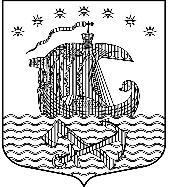 Муниципальное образование Свирицкое сельское поселениеВолховского муниципального районаЛенинградской областиАДМИНИСТРАЦИЯРАСПОРЯЖЕНИЕ30 декабря 2020 года                                                                                № 61-рОб утверждении плана мероприятий («дорожная карта») по содержанию улично-дорожной сети муниципального образования Свирицкое сельское поселение в зимний период	В соответствии с ГОСТом Р 50597-93 «Автомобильные дороги и улицы. Требования к эксплуатационному состоянию, допустимому по условиям обеспечения безопасности дорожного движения»; с требованиями Федерального закона от 6 октября 2003 г. № 131-ФЗ «Об общих принципах организации местного самоуправления в Российской Федерации», Федеральным законом от 08.11.2007 N 257-ФЗ «Об автомобильных дорогах и о дорожной деятельности в Российской Федерации и внесении изменений в отдельные законодательные акты Российской Федерации». В целях определения перечня технологических операций, порядка организации работ по содержанию объектов улично-дорожной сети, на основании Устава администрации Свирицкого сельского поселения,  Утвердить План мероприятий («дорожная карта») по содержанию объектов улично-дорожной сети муниципальном образовании Свирицкое сельское поселение. Контроль за выполнением настоящего распоряжения оставляю за собой.Глава администрации                                                     В.А. АтамановаПриложение №1 к распоряжению главы Свирицкого сельского поселенияот 30.12.2020 года № 61-рПлан мероприятий («дорожная карта»)по содержанию улично-дорожной сети муниципального образования Свирицкое сельское поселение в зимний периодОбщее положениеДорожная карта мероприятий в области дорожной деятельности по очистке дорог общего пользования, разработана в целях повышения эффективности производимых работ муниципального образования Свирицкое сельское поселение, по вопросам обеспечения безопасности дорожного движения, проведения своевременной очистки автомобильных дорог общего пользования от снега, а также проведения механизированных работ по снегоуборке в соответствии с ГОСТом Р 50597-93 "Автомобильные дороги и улицы. Требования к эксплуатационному состоянию, допустимому по условиям обеспечения безопасности дорожного движения"; «ГОСТ 33181-2014. Межгосударственный стандарт. Дороги автомобильные общего пользования». Данная дорожная карта является нормативным документом, определяющим перечень технологических операций и порядок организации работ по содержанию дорог общего пользования в Свирицком сельском поселении в зимний период. 2. Уборка объектов улично-дорожной сети в зимний период2.1 Основной задачей уборки УДС в зимний период является обеспечение беспрепятственного передвижения транспортных средств и пешеходов по дорогам. 2.2 Очередность уборки автомобильных дорог общего пользования в зимний период производится согласно категорийности дорог и их значимости: В случае повторного выпада осадков или не прекращения снегопада (метели), очередность повторяется. 2.3 Важнейшим условием качественного выполнения работ является их своевременность.3. В зимний период на дорогах проводятся следующие виды работ:3.1 Очистка и сгребание снега уборочными машинами, тракторами; В соответствии с режимом и количеством выпавших осадков, их классифицируют согласно Таблице № 1.Таблица №1.В период снегопада в интервале, продолжительность которого составляет не более 3 ч, накапливается снег на дороге и, активно перемешиваясь колесами движущегося транспорта, сохраняет свою сыпучесть. Время, необходимое на очистку дорог не должно превышать 6 часов с момента окончания снегопада.При длительном снегопаде циклы механизированной очистки проезжей части осуществляется после каждых 5 см свежевыпавшего снега. После окончания снегопада в течение трех дней работа должна быть полностью завершена.Очередность работНаименование мероприятийНаименование дорог1уборка дорог высшей категории с более интенсивным движением, подъездные пути  (школы, д/сады, больницы, административные здания), П. Свирица: ул. Новая Свирица, ул. Новая Свирица – ул. Старая Свирица, ул. Старая Свирица, ул. Новая Свирица – ул. Старая Свирица (больничная), дорога по Заводскому поселку от центральной дороги до переправы.2дороги социально-значимые (маршруты школьных и пассажирских автобусов), дороги между населенными пунктами.Автомобильная дорога между населенными пунктами д. Загубье – д. Сторожно3очистка второстепенных дорог и площадей, грунтовых дорогП. Свирица: ул. Левый берег реки Котиха, ул. Заводский поселок, ул. Заводский остров, ул. Кондратьево.Д. Сторожно: дорога 1, дорога 2.Д. Загубье: ул. Озерная, ул. Набережная, ул. Центральная, ул. Дачная, ул. Староладожская, ул. Церковная.Виды осадковНаименование Количество осадков, мм/ч в водяном столбеНебольшой снег0,5-1,0Снег1,0-3,0Сильный снег/ снегопадсвыше 3,0Очень сильный снег, снегопад (опасное явление)свыше 20,0 